Big 3 Warm Up 01/25/19Word of the Day:  BoycottVerbDefinition(s): To engage in a concerted refusal to have dealings with (a person, a store, an organization, etc.) usually to express disapproval or to force acceptance of certain conditions
Example Sentence: The American government boycotted Chinese steel over disputes of exports and imports due to the ongoing tariff war between the two countries.
 
 Use the word of the day in a sentence and underline the word.8th Grade Social Studies Trivia:The official reason given by President Madison for the Declaration of War in 1812 were mainly concerned with: Trouble with FranceConflict with Spain.Ongoing problems at sea between American and British vessels. Personal reasons.Picture Response: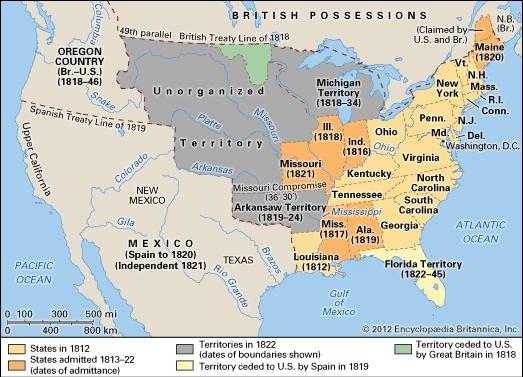 Write a two to three sentence interpretation of this painting Quote of the Week: “Preparation and the willingness to review and study for an upcoming exam is the key to success.”- Mr. KayA:  b. The Declaration of Independence A:  D. new grain crops developed in the Green Revolution